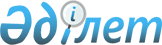 О внесении изменений и дополнений в приказ Министра транспорта и коммуникаций Республики Казахстан от 11 июля 2002 года N 240-I "Об утверждении Правил регистрации железнодорожного подвижного состава в Республике Казахстан", зарегистрированный в Министерстве юстиции Республики Казахстан за N 1948
					
			Утративший силу
			
			
		
					Приказ Министра транспорта и коммуникаций Республики Казахстан от 20 апреля 2004 года № 167-I. Зарегистрирован в Министерстве юстиции Республики Казахстан 12 мая 2004 года № 2846. Утратил силу приказом Министра транспорта и коммуникаций Республики Казахстан от 3 апреля 2012 года № 143

      Сноска. Утратил силу приказом Министра транспорта и коммуникаций РК от 03.04.2012 № 143.      В целях упорядочения Государственного реестра железнодорожного подвижного состава в Республике Казахстан ПРИКАЗЫВАЮ: 

      1. Внести в приказ Министра транспорта и коммуникаций Республики Казахстан от 11 июля 2002 года N 240-I "Об утверждении Правил регистрации железнодорожного подвижного состава в Республике Казахстан" (зарегистрирован в Министерстве юстиции Республики Казахстан за N 1948, опубликован в газете "Официальная газета" от 31 августа 2002 года N 35), следующие изменения и дополнения: 

      в Правилах регистрации железнодорожного подвижного состава в Республике Казахстан, утвержденных указанным приказом: 

      пункт 11 изложить в следующей редакции: 

      "11. Устанавливаются следующие регистрационные категории для железнодорожного тягового и мотор-вагонного подвижного состава: 

      1) тяговый подвижной состав, используемый для вождения поездов любых категорий по магистральным путям (МГПС); 

      2) тяговый подвижной состав, используемый для производства маневровой работы на магистральных, станционных и подъездных путях широкой колеи (МНПС-Ш); 

      3) тяговый подвижной состав, используемый для производства маневровой работы на магистральных, станционных и подъездных путях узкой колеи (МНПС-У); 

      4) мотор-вагонный подвижной состав (МВПС), используемый для организации перевозок пассажиров по магистральным и станционным путям узкой и широкой колеи; 

      5) тяговый подвижной состав, используемый на путях промышленного железнодорожного транспорта и не выходящий на магистральные и станционные пути (ТПС-ППЖТ); 

      6) подвижной состав, в том числе мотор-вагонный, используемый для выполнения технологических операций по обслуживанию верхнего строения пути, искусственных сооружений, устройств и линий контактной сети и энергоснабжения, связи, сигнализации, централизации и блокировки, а также ликвидации чрезвычайных ситуаций на сети железнодорожных путей сообщения Республики Казахстан (ПСМВТО)."; 

      пункт 13 дополнить подпунктом 5) следующего содержания: 

      "5) копию документа, подтверждающего право на владение подвижным составом.";  

      пункт 19 изложить в следующей редакции: 

      "19. Споры, связанные с отказом в государственной регистрации железнодорожного подвижного состава и отзывом выданных Свидетельств, разрешаются в установленном законодательством порядке.";  

      дополнить пунктом 20-1 следующего содержания: 

      "20-1. Регистрирующий орган отзывает выданное Свидетельство о государственной регистрации железнодорожного подвижного состава по решению суда, если иное не предусмотрено законодательными актами, в случае возникновения спорных ситуаций, связанных с правом владения подвижным составом.". 

      2. Комитету транспортного контроля Министерства транспорта и коммуникаций Республики Казахстан (Мустафин К.С.) обеспечить представление настоящего приказа на государственную регистрацию в Министерство юстиции Республики Казахстан. 

      3. Контроль за исполнением настоящего приказа возложить на вице-Министра транспорта и коммуникаций Республики Казахстан Кошанова Е.Ж. 

      4. Приказ вводится в действие со дня официального опубликования.   

       Министр  
					© 2012. РГП на ПХВ «Институт законодательства и правовой информации Республики Казахстан» Министерства юстиции Республики Казахстан
				